Obecní úřad UHYaFCC Česká republika, s.r.o.pořádají mobilní svoz nebezpečných složek komunálního odpadu pro obec UhyDatum: sobota  4.11.2017, od 11.15 hod do 12.15 hod.Sběrna bude přistavena:na hlavní silnici u kontejnerů na separaci u č.p. 50Fyzické osoby mohou v tomto časovém rozmezí odevzdat ZDARMA tyto níže uvedené nebezpečné odpady:zářivky a výbojky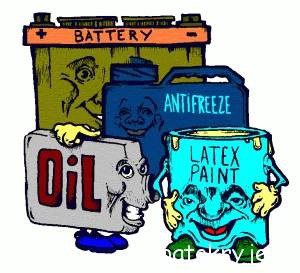 autobaterie a monočlánkyvyjeté oleje a použité olejové filtry, vč. obalůpoužité fritovací olejebarvy a laky, včetně obalůkyseliny, rozpouštědla, čističe a další domácí chemiinádobky od sprejůstaré a nepotřebné lékyledniceTV, PC